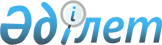 Сунақата ауылдық округінің 2022-2024 жылдарға арналған бюджеті туралы
					
			Мерзімі біткен
			
			
		
					Қызылорда облысы Жаңақорған аудандық мәслихатының 2021 жылғы 30 желтоқсандағы № 182 шешімі. Мерзімі біткендіктен қолданыс тоқтатылды
      "Қазақстан Республикасының Бюджет кодексі" Қазақстан Республикасы Кодексінің 9-1 бабының 2-тармағына және "Қазақстан Республикасындағы жергілікті мемлекеттік басқару және өзін-өзі басқару туралы" Қазақстан Республикасы Заңының 6 бабына сәйкес Жаңақорған аудандық мәслихаты ШЕШТІ:
      1. Сунақата ауылдық округінің 2022-2024 жылдарға арналған бюджеті тиісінше 1, 2 және 3-қосымшаларға сәйкес, оның ішінде 2022 жылға мынадай көлемдерде бекітілсін:
      1) кірістер – 109 005,3 мың теңге, оның ішінде:
      салықтық түсімдер – 4005,0 мың теңге;
      негізгі капиталды сатудан түсетін түсімдер – 0;
      трансферттер түсімдері – 105 000,3 мың теңге;
      2) шығындар – 109 812,1 мың теңге;
      3) таза бюджеттік кредиттеу – 0;
      бюджеттік кредиттер – 0;
      бюджеттік кредиттерді өтеу – 0;
      4) қаржы активтерімен операциялар бойынша сальдо – 0;
      қаржы активтерін сатып алу – 0;
      мемлекттік қаржы активтерін сатудан түсетін түсімдер – 0;
      5) бюджет тапшылығы (профициті) – -806,8 мың теңге;
      6) бюджет тапшылығын қаржыландыру (профицитін пайдалану) – 806,8 мың теңге.
      Ескерту. 1-тармақ жаңа редакцияда - Қызылорда облысы Жаңақорған аудандық мәслихатының 11.08.2022 № 271 шешімімен (01.01.2021 бастап қолданысқа енгізіледі).


      2. Аудандық бюджеттен ауылдық округ бюджетіне берілетін субвенция мөлшері 2022 жылға 40 919 мың теңге.
      3. Осы шешім 2022 жылдың 1 қантарынан бастап қолданысқа енгізіледі және ресми жариялауға жатады. Сунақата ауылдық округінің 2022 жылға арналған бюджеті
      Ескерту. 1-қосымша жаңа редакцияда - Қызылорда облысы Жаңақорған аудандық мәслихатының 11.08.2022 № 271 шешімімен (01.01.2021 бастап қолданысқа енгізіледі). Сунақата ауылдық округінің 2023 жылға арналған бюджеті Сунақата ауылдық округінің 2024 жылға арналған бюджеті
					© 2012. Қазақстан Республикасы Әділет министрлігінің «Қазақстан Республикасының Заңнама және құқықтық ақпарат институты» ШЖҚ РМК
				
      Жаңақорған ауданы мәслихатының хатшыcы 

Ғ. Сопбеков
Жаңақорған ауданы мәслихатының
2021 жылғы 30 желтоқсандағы
№ 182 шешіміне 1-қосымша
Санаты
Санаты
Санаты
Санаты
Сомасы, мың теңге
Сыныбы
Сыныбы
Сыныбы
Сомасы, мың теңге
Ішкі сыныбы
Ішкі сыныбы
Сомасы, мың теңге
I. КІРІСТЕР
109 005,3
1
Салықтық түсімдер
4 005
04
Меншiкке салынатын салықтар
4 005
1
Мүлiкке салынатын салықтар
54
3
Жер салығы
300
4
Көлiк құралдарына салынатын салық
3 333
5
Бірыңғай жер салығы 
303
05
Тауарларға, жұмыстарға және қызметтерге салынатын iшкi салықтар 
15
3
Табиғи және басқа да ресурстарды пайдаланғаны үшiн түсетiн түсiмдер
15
4
Трансферттердің түсімдері
105000,3
02
Мемлекеттiк басқарудың жоғары тұрған органдарынан түсетiн трансферттер
105000,3
3
Аудандардың (облыстық маңызы бар қаланың) бюджетінен трансферттер
105000,3
Функционалдық топ
Функционалдық топ
Функционалдық топ
Функционалдық топ
Сомасы, мың
теңге
Бюджеттік бағдарламалардың әкімшісі
Бюджеттік бағдарламалардың әкімшісі
Бюджеттік бағдарламалардың әкімшісі
Сомасы, мың
теңге
Бағдарлама
Бағдарлама
Сомасы, мың
теңге
Атауы
Сомасы, мың
теңге
II. ШЫҒЫНДАР
109812,1
01
Жалпы сипаттағы мемлекеттiк қызметтер
39936,0
124
Аудандық маңызы бар қала, ауыл, кент, ауылдық округ әкімінің аппараты
39936,0
001
Аудандық маңызы бар қала, ауыл, кент, ауылдық округ әкімінің қызметін қамтамасызету жөніндегі қызметтер
39936,0
06
Әлеуметтiк көмек және әлеуметтiк қамсыздандыру
8 807
124
Аудандық маңызы бар қала, ауыл, кент, ауылдық округ әкімінің аппараты
8 807
003
Мұқтаж азаматтарға үйде әлеуметтік көмек көрсету
8 807
07
Тұрғын үй-коммуналдық шаруашылық
7575,9
124
Аудандық маңызы бар қала, ауыл, кент, ауылдық округ әкімінің аппараты
7575,9
008
Елді мекендерде көшелерді жарықтандыру
3769
009
Елді мекендердің санитариясын қамтамасыз ету
274
011
Елді мекендерді абаттандыру мен көгалдандыру
3532,9
08
Мәдениет, спорт, туризм және ақпараттық кеңістiк
15 570
124
Аудандық маңызы бар қала, ауыл, кент, ауылдық округ әкімінің аппараты
15 307
006
Жергілікті деңгейде мәдени-демалыс жұмысын қолдау
15 307
124
Аудандық маңызы бар қала, ауыл, кент, ауылдық округ әкімінің аппараты
263
028
Жергілікті деңгейде денешынықтыру- сауықтыру және спорттық ісшараларды өткізу
263
12
Көлік және коммуникация
35094,3
124
Аудандық маңызы бар қала, ауыл, кент, ауылдық округ әкімінің аппараты
35094,3
045
Аудандық маңызы бар қалаларда, ауылдарда, кенттерде, ауылдық округтерде автомобиль жолдарын күрделі және орташа жөндеу
35094,3
13
Басқалар
2 716
124
Аудандық маңызы бар қала, ауыл, кент, ауылдық округ әкімінің аппараты
2 716
040
"Өңірлерді дамыту" бағдарламасы шеңберінде өңірлерді экономикалық дамытуға жәрдемдесу бойынша шараларды іске асыруға ауылдық елді мекендерді жайластыруды шешуге арналған іс-шараларды іске асыру
2 716
15
Трансферттер
112,9
124
Аудандық маңызы бар қала, ауыл, кент, ауылдық округ әкімінің аппараты
112,9
048
Пайдаланылмаған (толық толық пайдаланылмаған)нысаналы трансферттер
112,9
5. Бюджет тапшылығы (профициті)
-806,8
6. Бюджет тапшылығын қаржыландыру (профицитті пайдалану)
806,8
8 
Бюджет қаражатының пайдаланатын қалдықтары
806,8
 01
Бюджет қаражатының қалдықтары
806,8
 1
Бюджет қаражатының бос қалдықтары
806,8Жаңақорған аудандық маслихатының
2021 жылғы 30 желтоқсандағы
№ 182 шешіміне 2-қосымша
Санаты
Санаты
Санаты
Санаты
Санаты
Сомасы, мың теңге
Сыныбы
Сыныбы
Сыныбы
Сыныбы
Сомасы, мың теңге
Ішкі сыныбы
Ішкі сыныбы
Ішкі сыныбы
Сомасы, мың теңге
I. КІРІСТЕР
56 839
1
Салықтық түсімдер
3 871
04
Меншiкке салынатын салықтар
3 871
1
1
Мүлiкке салынатын салықтар
56
3
3
Жер салығы
315
4
4
Көлiк құралдарына салынатын салық
3 500
4
Трансферттердің түсімдері
52 968
02
Мемлекеттiк басқарудың жоғары тұрған органдарынан түсетiн трансферттер
52 968
3
3
Аудандардың (облыстық маңызы бар қаланың) бюджетінен трансферттер
52 968
Функционалдық топ
Функционалдық топ
Функционалдық топ
Функционалдық топ
Функционалдық топ
Сомасы, мың теңге
Функционалдық кіші топ
Функционалдық кіші топ
Функционалдық кіші топ
Функционалдық кіші топ
Сомасы, мың теңге
Бюджеттік бағдарламалардың әкімшісі
Бюджеттік бағдарламалардың әкімшісі
Бюджеттік бағдарламалардың әкімшісі
Сомасы, мың теңге
Бағдарлама
Бағдарлама
Сомасы, мың теңге
Атауы
Сомасы, мың теңге
II. ШЫҒЫНДАР
56 839
1
Жалпы сипаттағы мемлекеттiк қызметтер
32 140
1
Мемлекеттiк басқарудың жалпы функцияларын орындайтын өкiлдi, атқарушы және басқа органдар
32 140
124
Аудандық маңызы бар қала, ауыл, кент, ауылдық округ әкімінің аппараты
32 140
001
Аудандық маңызы бар қала, ауыл, кент, ауылдық округ әкімінің қызметін қамтамасыз ету жөніндегі қызметтер
32 140
6
Әлеуметтiк көмек және әлеуметтiк қамсыздандыру
4 093
2
Әлеуметтiк көмек
4 093
124
Аудандық маңызы бар қала, ауыл, кент, ауылдық округ әкімінің аппараты
4 093
003
Мұқтаж азаматтарға үйде әлеуметтік көмек көрсету
4 093
7
Тұрғын үй-коммуналдық шаруашылық
6 564
3
Елді-мекендерді көркейту
6 564
124
Аудандық маңызы бар қала, ауыл, кент, ауылдық округ әкімінің аппараты
6 564
008
Елді мекендерде көшелерді жарықтандыру
1 064
009
Елді мекендердің санитариясын қамтамасыз ету
274
011
Елді мекендерді абаттандыру мен көгалдандыру
5 226
8
Мәдениет, спорт, туризм және ақпараттық кеңістiк
11 326
1
Мәдениет саласындағы қызмет
11 063
124
Аудандық маңызы бар қала, ауыл, кент, ауылдық округ әкімінің аппараты
11 063
006
Жергілікті деңгейде мәдени-демалыс жұмысын қолдау
11 063
2
спорт
263
124
Аудандық маңызы бар қала, ауыл, кент, ауылдық округ әкімінің аппараты 
263
028
Жергілікті деңгейде дене шынықтыру-сауықтыру және спорттық іс-шараларды өткізу
263
13
Басқалар
2 716
9
Басқалар
2 716
124
Аудандық маңызы бар қала, ауыл, кент, ауылдық округ әкімінің аппараты
2 716
040
Өңірлерді дамытудың 2021 жылға дейінгі бағдарламасы шеңберінде өңірлерді экономикалық дамытуға жәрдемдесу бойынша шараларды іске асыруға ауылдық елді мекендерді жайластыруды шешуге арналған іс-шараларды іске асыру
2 716
3. Таза бюджеттік кредит беру
0
4. Қаржы активтерімен жасалатын операциялар бойынша сальдо
0
5. Бюджет тапшылығы (профициті)
0
6. Бюджет тапшылығын қаржыландыру (профицитті пайдалану)
0Жаңақорған аудандық маслихатының
2021 жылғы 30 желтоқсандағы
№ 182 шешіміне 3-қосымша
Санаты
Санаты
Санаты
Санаты
Санаты
Сомасы, мың теңге
Сыныбы
Сыныбы
Сыныбы
Сыныбы
Сомасы, мың теңге
Ішкі сыныбы
Ішкі сыныбы
Ішкі сыныбы
Сомасы, мың теңге
I. КІРІСТЕР
I. КІРІСТЕР
58 425
1
Салықтық түсімдер
Салықтық түсімдер
3 871
04
Меншiкке салынатын салықтар
Меншiкке салынатын салықтар
3 871
1
Мүлiкке салынатын салықтар
Мүлiкке салынатын салықтар
56
3
Жер салығы
Жер салығы
315
4
Көлiк құралдарына салынатын салық
Көлiк құралдарына салынатын салық
3 500
4
Трансферттердің түсімдері
Трансферттердің түсімдері
54 554
02
Мемлекеттiк басқарудың жоғары тұрған органдарынан түсетiн трансферттер
Мемлекеттiк басқарудың жоғары тұрған органдарынан түсетiн трансферттер
54 554
3
Аудандардың (облыстық маңызы бар қаланың) бюджетінен трансферттер
Аудандардың (облыстық маңызы бар қаланың) бюджетінен трансферттер
54 554
Функционалдық топ
Функционалдық топ
Функционалдық топ
Функционалдық топ
Функционалдық топ
Сомасы, мың теңге
Функционалдық кіші топ
Функционалдық кіші топ
Функционалдық кіші топ
Функционалдық кіші топ
Сомасы, мың теңге
Бюджеттік бағдарламалардың әкімшісі
Бюджеттік бағдарламалардың әкімшісі
Бюджеттік бағдарламалардың әкімшісі
Сомасы, мың теңге
Бағдарлама
Бағдарлама
Сомасы, мың теңге
Атауы
Сомасы, мың теңге
II. ШЫҒЫНДАР
58 425
1
Жалпы сипаттағы мемлекеттiк қызметтер
33 726
1
Мемлекеттiк басқарудың жалпы функцияларын орындайтын өкiлдi, атқарушы және басқа органдар
33 726
124
Аудандық маңызы бар қала, ауыл, кент, ауылдық округ әкімінің аппараты
33 726
001
Аудандық маңызы бар қала, ауыл, кент, ауылдық округ әкімінің қызметін қамтамасыз ету жөніндегі қызметтер
33 726
6
Әлеуметтiк көмек және әлеуметтiк қамсыздандыру
4 093
2
Әлеуметтiк көмек
4 093
124
Аудандық маңызы бар қала, ауыл, кент, ауылдық округ әкімінің аппараты
4 093
003
Мұқтаж азаматтарға үйде әлеуметтік көмек көрсету
4 093
7
Тұрғын үй-коммуналдық шаруашылық
6 564
3
Елді-мекендерді көркейту
6 564
124
Аудандық маңызы бар қала, ауыл, кент, ауылдық округ әкімінің аппараты
6 564
008
Елді мекендерде көшелерді жарықтандыру
1 064
009
Елді мекендердің санитариясын қамтамасыз ету
274
011
Елді мекендерді абаттандыру мен көгалдандыру
5 226
8
Мәдениет, спорт, туризм және ақпараттық кеңістiк
11 326
1
Мәдениет саласындағы қызмет
11 063
124
Аудандық маңызы бар қала, ауыл, кент, ауылдық округ әкімінің аппараты
11 063
006
Жергілікті деңгейде мәдени-демалыс жұмысын қолдау
11 063
2
спорт
263
124
Аудандық маңызы бар қала, ауыл, кент, ауылдық округ әкімінің аппараты 
263
028
Жергілікті деңгейде дене шынықтыру-сауықтыру және спорттық іс-шараларды өткізу
263
13
Басқалар
2 716
9
Басқалар
2 716
124
Аудандық маңызы бар қала, ауыл, кент, ауылдық округ әкімінің аппараты
2 716
040
Өңірлерді дамытудың 2021 жылға дейінгі бағдарламасы шеңберінде өңірлерді экономикалық дамытуға жәрдемдесу бойынша шараларды іске асыруға ауылдық елді мекендерді жайластыруды шешуге арналған іс-шараларды іске асыру
2 716
3. Таза бюджеттік кредит беру
0
4. Қаржы активтерімен жасалатын операциялар бойынша сальдо
0
5. Бюджет тапшылығы (профициті)
0
6. Бюджет тапшылығын қаржыландыру (профицитті пайдалану)
0